ПОЛОЖЕНИЕ О СОРЕВНОВАНИЯХ ПО КОНКУРУ ДЛЯ ВСАДНИКОВ НА ЛОШАДЯХ ДО 150 СМ В ХОЛКЕ И НАЧИНАЮЩИХ ВСАДНИКОВОБЩАЯ ИНФОРМАЦИЯОРГАНИЗАТОРЫДиректор турнира                           Муравейник Татьяна Викторовна          тел. 8(903)629-77-06.
Ответственность за организацию соревнований несет Оргкомитет, ответственность за проведение соревнований несет Главная судейская коллегия. Оргкомитет и Главная судейская коллегия оставляют за собой право вносить изменения в программу соревнований в случае непредвиденных обстоятельств.ОБЩИЕ УСЛОВИЯСоревнования проводятся в соответствиис Федеральным законом от 04.12.2007 г. No329-ФЗ (ред. от 07.06.2013 г.) «О физической культуре и спорте в Российской Федерации». Правилами вида «Конный спорт» утв. Приказом от Минспорттуризма России №818 от 27.07.2011 г., в редакции приказа Минспорта России №760 от 12.10.2020 г. Общим регламентом FEI, 24-е изд., с изм. на 01.01.2021 г. Ветеринарным Регламентом ФКСР, утв. 14.12.2011 г., действ. с 01.01.2012 г. Ветеринарным регламентом FEI, 14-е изд., с изм. на 01.01.2021г. Регламентом проведения соревнований среди всадников, выступающих на лошадях до 150 см в холке (пони) , утв. 07.02.2017 г. Регламентом проведения соревнований по конкуру (преодолению препятствий) утв. 12.04.2012 г. Действующем регламентом ФКСР участия и организации турниров по конному спорту. Всеми действующими поправками к указанным выше документам, принятымив установленном порядке и опубликованными ФКСРНастоящим Положением о соревнованиях.ГЛАВНАЯ СУДЕЙСКАЯ КОЛЛЕГИЯ И ОФИЦИАЛЬНЫЕ ЛИЦАТЕХНИЧЕСКИЕ УСЛОВИЯПРИГЛАШЕНИЯ И ДОПУСКЗАЯВКИПредварительные заявки подаются в письменном виде до 17 часов 21 октября 2021 г. на e-mail:romaness57@gmail.com илина WhatsApp +7 985 953 41 95.Окончательные заявки -  на мандатной комиссии. Спортсмен допускается к старту только после подтверждения его заявки в день мандатной комиссии.Организационный комитет имеет право ограничить приём заявок в случае большого количества участников.Организационный комитет оставляет за собой право отказать в приеме заявки без объяснения причин.УЧАСТИЕСпортсменами-гражданами РФ для участия в соревнованиях должны быть предоставлены следующие документы: - паспорт(а) спортивной лошади ФКСР или FEI или паспорт(а) спортивной лошади ВНИИК;- свидетельство о рождении (паспорт) участника;- документ, подтверждающий уровень технической подготовленности спортсмена (зачетная книжка, удостоверение о спортивном разряде/звании);- действующий медицинский допуск спортивного диспансера;- заверенная доверенность (заявление) тренеру от родителей или законного опекуна на право действовать от их имени и разрешение на участие в соревнованиях по конному спорту;      - для детей, а также для юношей, в случае их участия в соревнованиях более старшей возрастной категории – заявление тренера о технической готовности спортсмена и заверенные нотариально заявления от родителей об их согласии;- действующий страховой полис или уведомление ФКСР об оформлении страховки через ФКСР.Для спортсменов, являющихся гражданами иностранных государств, для участия в соревнованиях должны быть предоставлены дополнительно следующие документы: - гостевая лицензия для иностранных спортсменов (оформляется в Федерации конного спорта России при наличии разрешительной лицензии от Федерации своей страны); Главная судейская коллегия вправе не допустить всадника или лошадь до старта ввиду явной усталости или технической неподготовленности.Всадники, не достигшие фактически 16-ти лет, не могут принимать участие в соревнованиях на лошадях моложе 6-ти лет.ВЕТЕРИНАРНЫЕ АСПЕКТЫЖЕРЕБЪЕВКА УЧАСТНИКОВПРОГРАММА СОРЕВНОВАНИЙОПРЕДЕЛЕНИЕ ПОБЕДИТЕЛЕЙ И ПРИЗЕРОВ Победитель и Призеры каждого маршрута определяются в каждом зачете согласно статье правил, по которой проводится конкур Личное Первенство турнира «VeronaOpensStars» разыгрывается в зачетах для всадников на лошадях до 150 см в холке в старших группах «А» и «В», в средней группе, в младшей группе и в зачете для всадников 5-7 лет, принимающих участие в маршруте «Кавалетти, по специальным правилам с тренером».Победители и призеры Личного Первенства турнира «Verona Opens Stars» определяются по сумме наилучших баллов, полученных спортивной парой, в трех квалификационных этапах турнира и финале (V этапе). В случае равенства баллов преимущество будет иметь спортивная пара, показавшая лучший результат в каждом маршруте  в финале (V этапе) соревнований.Командное Первенство турнира «Verona Opens Stars» разыгрывается в зачетах длявсадников на лошадях до 150 см в холке в старших группах «А» и «В», в среднейгруппе и в младшей группе.Команда-победитель и команды-призеры определяются по наименьшей сумме штрафныхочков, полученных в результате выступления трех лучших спортсменов команды взачетных маршрутах.Команды, которые в своем составе имеют спортсмена (ов) старшей группы А имеютпреимущество.Преимущество обеспечивается путем добавления 8 ш.о. к результату каждой команды неимеющей в своем составе спортсмена старшей группы А.В случае равенства результатов 2-х и более команд, решающим для финальнойклассификации являются:- преимущество будет иметь команда с наименьшим результатом в штрафных очках учлена команды, выступавшего в зачете для всадников старшей группы «А»;- если равенство сохраняется, то преимущество будет иметь команда с наименьшимрезультатом в штрафных очках у члена команды, выступавшего в зачете для всадниковстаршей группы «В»;- если равенство сохраняется, то преимущество будет иметь команда с наименьшимрезультатом в штрафных очках у члена команды, выступавшего в зачете для всадниковсредней группы;- в случае равенства результатов более высокое место займет команда с более высокимместом участника команды, выступавшего зачете для всадников старшей группы «А»;- в случае равенства результатов более высокое место займет команда с более высокимместом участника команды, выступавшего зачете для всадников старшей группы «В»;- если равенство сохраняется, то команды занимают одинаковое место.   Утвержденные протоколы соревнований (технические результаты) и отчет Технического делегата организаторы представляют на бумажных и электронных носителях в Минспорта МО, ФКСР и ФКСМО в течении 3-х дней по окончании соревнований.НАГРАЖДЕНИЕРАЗМЕЩЕНИЕУчастники:Лошади:ФИНАНСОВЫЕ УСЛОВИЯСтартовые взносы:СТРАХОВАНИЕОтветственность Организаторов перед участниками и третьими лицами – в соответствии с Федеральным Законом «О физической культуре и спорте в Российской Федерации» от 04 декабря 2007 года. Настоятельно рекомендуется каждому участнику соревнований и владельцу лошади иметь во время соревнований при себе действующий страховой полис о договоре страхования гражданской ответственности.«СОГЛАСОВАНО, ГСК» ______________ Н.А. СмоляковаИсполнительный менеджер ВКС ФКСР «_____» _____________ 2021 г.НАСТОЯЩЕЕ ПОЛОЖЕНИЕЯВЛЯЕТСЯ ОФИЦИАЛЬНЫМ ВЫЗОВОМ НА СОРЕВНОВАНИЯ* *Настоящее Положение имеет юридическую силу при наличии согласования по обеспечению безопасности, охраны общественного порядка и антитеррористической защищенности администрации муниципального образования, места проведения соответствующего Мероприятия, включенного в календарь мероприятий.ПРИЛОЖЕНИЕ 1УСЛОВИЯСУДЕЙСТВА СОРЕВНОВАНИЙ «КАВАЛЕТТИ НА СТИЛЬ ВСАДНИКА»1. На поле устанавливается маршрут из лежащих на земле одиночных жердей и упражнений на управление, которые всадник верхом на лошади должен преодолеть на рыси.2. В маршруте будут установлены следующие упражнения на управление, за которые всадники получают положительные баллы:	А) препятствие «Коридор» длиной 8 -10 метров, обозначенный створами входа и выхода, через который необходимо двигаться на шагу. Переход в шаг всадник должен сделать ДО створ входа в любом месте после преодоления предыдущего препятствия. Переход в рысь всадник должен сделать ПОСЛЕ прохождения створ выхода в любом месте так, чтобы преодолеть следующее препятствие на рыси. Стоимость - 2 балла;	В) препятствие «Коридор с остановкой» длиной 8 -10 метров, обозначенный створами входа и выхода. Всадник должен проехать через створы входа на рыси. Зафиксировать на 3-5 секунд остановку и выехать через створы выходы на рыси. Стоимость - 3 балла;	С) упражнение «вольт направо», обозначенное пятью створами обязательного прохождения. Стоимость – 5 баллов;	D) упражнение «вольт налево», обозначенное пятью створами обязательного прохождения. Стоимость – 5 баллов;	E) упражнение «остановка», обозначенное створами. Стоимость –2 балла.Также будут установлены несколько одиночных жердей, правильное преодоление каждой будет оцениваться в 1 балл. Кроме того, выступление всадника оценивается двумя или тремя судьями, и он получает три оценки от 0 до 10 баллов каждая, за посадку, за управление лошадью и за общее впечатление.Баллы не начисляются: - если всадник допустил неповиновение лошади при выполнении упражнения. Всадник должен исправить неповиновение и продолжить движение по маршруту;- если всадник не прошел створы обязательного прохождения на указанном аллюре (рысь на вольтах, рысь на препятствии «Коридор с остановкой», шаг в створах входа и выхода препятствия «Коридор».);- если всадник не зафиксировал остановку;- если проехал через одиночные жерди на шагу или галопе.Всадник исключается из соревнования: - за третье неповиновение лошади на маршруте; - за падение всадника или лошади; - за нарушение маршрута; - за невыполнение упражнения в течение 45 секунд; - по любой причине, если судьи видят, что всадник не может закончить маршрут.Побеждает всадник, набравший наибольшее количество баллов. В случае равенства количества баллов, побеждает всадник, имеющий более высокую оценку за посадку. В случае равенства оценок за посадку всадники делят места.ПРИЛОЖЕНИЕ 2УСЛОВИЯСУДЕЙСТВА СОРЕВНОВАНИЙ «КАВАЛЕТТИ НА СТИЛЬ ВСАДНИКА С ТРЕНЕРОМ»1. На поле устанавливается маршрут из лежащих на земле одиночных жердей и упражнений на управление, которые всадник верхом на лошади в сопровождении тренера должен преодолеть на рысиили на шагу в зависимости от зачета.2. В маршруте будут установлены следующие упражнения на управление, за которые всадники получают положительные баллы:
	А) препятствие «Коридор» длиной 8 -10 метров, обозначенный створами входа и выхода, через который необходимо двигаться на шагу. Переход в шаг всадник должен сделать ДО створ входа в любом месте после преодоления предыдущего препятствия. Переход в рысь всадник должен сделать ПОСЛЕ прохождения створ выхода в любом месте так, чтобы преодолеть следующее препятствие на рыси. В самом коридоре движение только шагом. (В зачетах для детей 3-4 лет и 5-6 лет это упражнение может не исполняться. Сумма баллов, соответственно, пересматривается.) Стоимость - 3 балла;	В) препятствие «Коридор с остановкой» длиной 8 -10 метров, обозначенный створами входа и выхода. Всадник должен проехать через створы входа на рыси. Зафиксировать на 3-5 секунд остановку и выехать через створы выходы на рыси.(В зачетах для детей 3-4 лет и 5-6 лет это упражнение исполняется на шагу.)Стоимость - 3 балла;	С) упражнение «вольт», обозначенное пятью створами обязательного прохождения. Стоимость – 5 баллов;	E) упражнение «остановка», обозначенное створами. Стоимость –1 балл.Также будут установлены несколько одиночных жердей, правильное преодоление каждой будет оцениваться в 1 балл. Кроме того, выступление всадника оценивается двумя или тремя судьями, и он получает три оценки от 0 до 10 баллов каждая, за посадку, за управление лошадью и за общее впечатление.Баллы не начисляются: - если всадник допустил неповиновение лошади при выполнении упражнения. Всадник должен исправить неповиновение и продолжить движение по маршруту;- если всадник не прошел створы обязательного прохождения на указанном аллюре (рысь на вольтах, рысь на препятствии «Коридор с остановкой», шаг в створах входа и выхода препятствия «Коридор».);- если всадник не зафиксировал остановку;- если проехал через одиночные жерди на шагу или галопе.Всадник исключается из соревнования: - за третье неповиновение лошади на маршруте; - за падение всадника или лошади; - за нарушение маршрута; - за невыполнение упражнения в течение 45 секунд; - по любой причине, если судьи видят, что всадник не может закончить маршрут.Побеждает всадник, набравший наибольшее количество баллов. В случае равенства количества баллов, побеждает всадник, имеющий более высокую оценку за посадку. В случае равенства оценок за посадку всадники делят места.«УТВЕРЖДЕНО»Вице-президентФедерации конногоспорта Московской области___________Е.В. Никишина«____»_____________ 2021 г.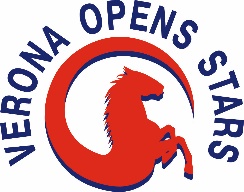 «СОГЛАСОВАНО»РуководительКСК «Верона»_______Муравейник Т.В.         «09» августа 2021 г.«VERONA OPENs STAR», ФИНАЛ».СТАТУС СОРЕВНОВАНИЙ:Муниципальные.КАТЕГОРИЯ СОРЕВНОВАНИЙ:Открытые/личные.ДАТА ПРОВЕДЕНИЯ:23 октября 2021 г.МЕСТО ПРОВЕДЕНИЯ:Московская обл., Одинцовский р-н, пос. Назарьево, КСК «Верона». Конный клуб «Верона», Московская обл., Одинцовский район, п. Назарьево. 8(903)629-77-06, ver0na@rambler.ru, www.kskverona.ru.ФИОКатегорияРегионГлавный судья 
Член Гранд жюри:Член Гранд жюриЕлизаветина М.Ю.Алтухова О.В.Краснова Т.Д.ВК
2К1КМосковская обл.Московская обл.МоскваГл. секретарь
Технический делегатКабакова Т.М.Краснова Т.Д.1К
1КМосква
МоскваШеф-стюардОсина И.А.2КМоскваКурс-дизайнерЧернышов М.А.1КМоскваСоревнования проводятсяНа открытом грунтеТип грунта:песок с гео-текстилем.Размеры боевого поля:20 х 40 м.Размеры разминочного поля:18х38 м. (в манеже)В случае не благоприятных погодных условий соревнования могут быть перенесены в манеж 18 х 38 м.Категории приглашенных участников: дети, младшие юноши, юноши, начинающие всадники, общий зачет.Количество лошадей на одного всадника: не более 3-х.Количество стартов на одну лошадь (пони): не более 3-х в день.Главная судейская коллегия может принять решение о не допуске лошади до старта в случае явной технической неподготовленности.Для участия в соревнованиях лошади (пони) могут быть предоставлены в аренду любой участвующей или не принимающей участие в соревнованиях организацией или частным владельцем.Пара всадник-пони может принимать участие только в одной возрастной категории.Всадники 14-ти лет и старше не могут выступать на пони ниже 130 см в холке.
Всадники 12-ти лет и старше не могут выступать на пони ниже 115 см в холке.Спортсмены младшего возраста допускаются к соревнованиям старшей возрастной группы 
только по согласованию с судейской коллегией заявления тренера и разрешения от родителей.Организационный комитет соревнований оставляет за собой право отказать в участии без 
объяснения причин.Всадники 14-ти лет и старше не могут выступать на пони ниже 130 см в холке.
Всадники 12-ти лет и старше не могут выступать на пони ниже 115 см в холке.Спортсмены младшего возраста допускаются к соревнованиям старшей возрастной группы 
только по согласованию с судейской коллегией заявления тренера и разрешения от родителей.Организационный комитет соревнований оставляет за собой право отказать в участии без 
объяснения причин.Состояние здоровья лошадей должно быть подтверждено ветеринарным свидетельством установленного образца. Обязательно наличие серологических исследований и профилактических прививок в соответствии с эпизоотической обстановкой в регионе. Ветеринарному врачу соревнований при въезде на территорию проведения соревнований предоставляется ветеринарное свидетельство (сертификат).Все лошади должны быть чипированы. Сведения о номере чипа должны быть занесены в паспорт.Ветеринарная выводка заменяется осмотром по прибытии.21.10.2021 г.           в 17.00 часов.Дата Время23.10.2021г.Суббота09.00Мандатная комиссия. Проверка документов.
10.00Маршрут №1 до 100 см «С перепрыжкой сразу», ст.9.8.2.2, 13.1.3, (табл. В)Два зачета:-ФИНАЛ «VERONA OPENs STARS», старшая группа А для всадников 12-16 лет на пони 6-ти лет и старше.- Общий зачет для всадников на лошадях и пони.ХХМаршрут №2 до 70 и 80  см– «В две фазы до конца», ст. 16.16.5.6, (табл. В)70 см. Два зачета:- ФИНАЛ «VERONA OPENs STARS» средняя группа (для всадников 9-11 лет) на пони 6-ти лет и старше.- Общий зачет для всадников на лошадях и пони80 см. Два зачета:- ФИНАЛ «VERONA OPENs STARS» старшая группа В, для всадников 12 -16 лет на пони 6-ти лет и старше.- Общий зачет для всадников на лошадях и пони.ХХМаршрут №3 до 50 см «В две фазы до конца», ст. 16.16.5.6, (табл. В)Два зачета:- ФИНАЛ «VERONA OPENs STARS», младшая группа, для всадников7 -8 лет на пони 6-ти лет и старше.- Общий зачет для всадников на лошадях и пони.ХХ- Маршрут № 4а- «Кавалетти на стиль всадника» (до 20 см) по специальным правилам (см. Приложение 1).Два зачета:- для всадников 6-7 лет на пони 6 лет и старше.-Зачет для начинающих всадников 8 лети старше, не принимавших участие в соревнованиях по конкуру в 2019 году и ранее.Маршрут №4в «Кавалетти на стиль всадника, по специальным правилам c тренером (см. Приложение 2).
Три зачета:- Зачет для всадников 3-5лет на пони 6 лет и старше,проводится на шагу, всадники выступают без стремян;- ФИНАЛ «VERONA OPENs STARS», зачет для всадников 5-7 лет на пони 6 лет и старше, проводится на рыси.- Зачет для всадников 8 - 12 лет на пони и лошадях 6 лет и старше, проводится на рыси---------------------------------------------------------------------------------------------При количестве участников в зачете менее 5-и, зачеты в маршруте могут объединяться по усмотрению Оргкомитета.Награждается три призовых места. Победитель каждого зачета в каждом маршруте награждается кубком, золотой медалью и дипломом, лошадь победителя награждается памятной розеткой. Призеры (2-3 место) награждаются медалью и дипломом, лошади призеров – памятными розетками. Личное Первенство турнира «Verona Opens Stars» для всадников на лошадях до 150 см в холке:
Победители соревнований в каждой возрастной группе награждаются кубками, медалями, дипломами, ценными призами, их пони награждаются розетками.
Призеры соревнований в каждой возрастной группе награждаются кубками, медалями, дипломами, ценными призами, их пони награждаются розетками.Тренер победителя награждается дипломом и ценным призом.Командное Первенство турнира «Verona Opens Stars» для всадников на лошадях до150 см в холке:Команда-победитель награждается медалями, дипломами и главным призом – пониспортивной породы, пони команды-победителя награждаются розетками.Команды-призеры (2-3 место) награждается медалями, дипломами и ценнымипризами, пони команд-призеров награждаются розетками.Организатор оставляет за собой право учреждать дополнительные подарки от спонсоров для победителей и призеров.
Если в каком-либо зачете участвует менее 3 спортивных пар, то награждается только первое место.   Награждение победителей и призеров проводится в пешем строю по окончании маршрутов №1, №3 и №4в   Утвержденные протоколы соревнований (технические результаты) и отчет Технического делегата организаторы представляют на бумажных и электронных носителях в Минспорта МО, ФКСР и ФКСМО в течении 3-х дней по окончании соревнований.   Не производится.На развязках в конюшне бесплатно, денники предоставляются по предварительным заявкам. Количество денников ограничено. Информация о денниках на время соревнований по телефону: 8 903 629 77 06.Стоимость денника (уличные) – 1000 рублей дневной тариф (08.00-20.00), без кормов.
Стоимость денника (уличные) – 1500 рублей суточный тариф, без кормов.
Стоимость денника (в конюшне) – 2000 рублей дневной тариф (08.00-20.00), без кормов.2000 руб. за каждый старт для всех участников соревнований1800 руб. – для всадников, принимающих участие в 3 стартах и более;При отказе спортсмена от старта, стартовый взнос возврату не подлежит.Оргкомитет соревнований обеспечивает судейство и осуществляет контроль за выполнением требований и правил Российских соревнований, оказание первой медицинской и ветеринарной помощи во время соревнований, является исполнителем по оказанию услуг по приёму и размещению участников и лошадей.Оргкомитет соревнований обеспечивает техническое обслуживание соревнований, несет расходы по следующим статьям затрат: оплата работы судей, секретариата и технического персонала соревнований, приобретение наградной атрибутики. Расходы по командированию спортсменов, тренеров, коноводов, водителей, включая размещение и питание, доставка, размещение и кормление лошадей, ковка, оплата ветеринарных услуг – за счет командирующих организаций и заинтересованных лиц.